     Serdecznie zapraszamy uczniów kl. I-III do udziału w szkolnym konkursie plastycznym            „ŚWIĄTECZNY ANIOŁEK”                  Cele konkursu:
rozwijanie aktywnej twórczości plastycznej dzieci w formie doskonalenia różnorodnych technik plastycznych, rozwijanie wrażliwości estetycznej
umożliwienie dzieciom prezentacji własnych dokonań twórczych i czerpanie radości z efektów własnej pracy-   każdy uczestnik ma prawo do zgłoszenia jednej pracy plastycznej    nawiązującej do tematu konkursu
-   technika prac – dowolna
-    format prac: przestrzenna lub płaska (A4, A3)          Termin składania prac        do: 16 grudnia 2019 roku.  ZAPRASZAMY DO UDZIAŁU!!!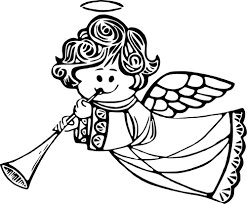 